MATERIA: CIENCIAS SOCIALESPROFESOR(A): CINDY PAOLA VELLOJIN VERGARA GRADO: 4ºAPERIODO: 1FECHA: 01 DE FEBRERO HASTA EL 9 DE FEBRERO.NUMERO DE HORAS: 24 horas semanales CLASE 1REFERENTES CONCEPTUALES ESTRATEGIAS DE ENSEÑANZA Y APRENDIZAJE        RECURSOSINSTRUMENTO DE EVALUACION2 HORA    4Nomadismo y sedentarismo en Colombia y AméricaComprende cómo se dio el paso del nomadismo al sedentarismo y cómo afecto esto a los diferentes aspectos de la sociedad.I: Pregunta problema ¿Quiénes fueron los nómadas y los sedentarios? Glosario de palabras socialización.D: se desarrolla la clase con el concepto de nómadas y sedentarios como vivían las herramientas que utilizaban y por qué eran nómadas y sedentarios. Actividad: se dibujan las herramientas utilizadas por los nómadas y sedentarios.C: revisión de la actividad por medio de preguntas, talleres evaluativos.Nómadas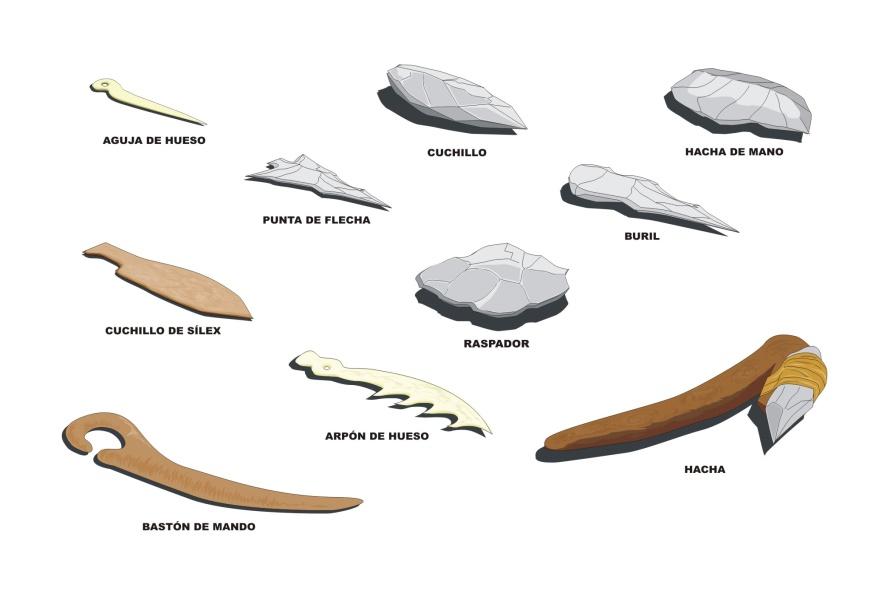 Cuadernos ColoresComputadorLa participaciónEl respeto por la palabra del compañeroLa escucha activaLa disposiciónTalleres evaluativos en QuizizzPruebas instruimosRevisión de la actividadLa participaciónEl respeto por la palabra del compañeroLa escucha activaLa disposiciónTalleres evaluativos en QuizizzPruebas instruimosRevisión de la actividadCLASES 2REFERENTE CONCEPTUALESTRATEGIAS DE ENSEÑANZAS Y APRENDIZAJESRECURSOSINTRUMENTOS DE EVALUACION1 HORAS    4 Nomadismo y sedentarismo en Colombia y AméricaComprende cómo se dio el paso del nomadismo al sedentarismo y cómo afecto esto a los diferentes aspectos de la sociedad.I: Pregunta problema ¿Quiénes fueron los nómadas y los sedentarios? Glosario de palabras socialización.D: se desarrolla la clase con el concepto de nómadas y sedentarios como vivían las herramientas que utilizaban y por qué eran nómadas y sedentarios. Actividad: se dibujan las herramientas utilizadas por los nómadas y sedentarios.C: revisión de la actividad por medio de preguntas, talleres evaluativos.SEDENTARIOS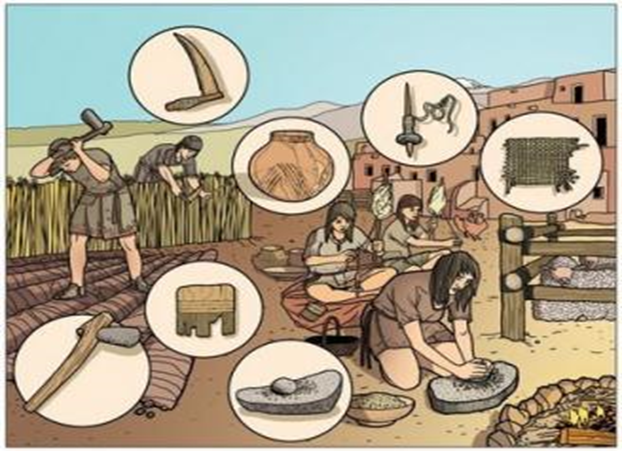 cuaderno y lápiz     colores aporte de losestudiantesLa escucha activaLa disposiciónRevisión de la actividadCLASE 3REFERENTES CONCEPTUALESESTRATEGIAS DE ENSEÑANZAS Y APRENDIZAJERECURSOSINSTRUMENTOS DE EVALUACION 1 HORA    4Nomadismo y sedentarismo en Colombia y AméricaComprende cómo se dio el paso del nomadismo al sedentarismo y cómo afecto esto a los diferentes aspectos de la sociedad.I: Pregunta problema ¿Quiénes fueron los nómadas y los sedentarios? Glosario de palabras socialización.D: se desarrolla la clase con el concepto de nómadas y sedentarios como vivían las herramientas que utilizaban y por qué eran nómadas y sedentarios. Actividad: se compara la vida actual con la antigua y se realizas diferencias y semejanzas.C: revisión de la actividad por medio de preguntas, y socialización de la comparación 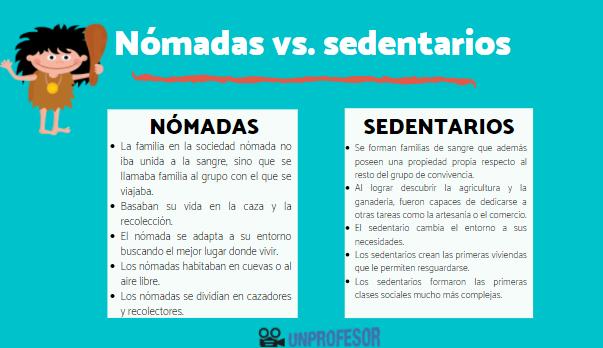 Computador Diapositivas La escucha activaLa disposiciónLa participación CLASE 4REFERENTES CONCEPTUALESESTRATEGIAS DE ENSEÑANZA Y APRENDIZAJERECURSOS INSTRUMENTOS DE EVALUACIÓN   2 HORA    7Nomadismo y sedentarismo en Colombia y AméricaComprende cómo se dio el paso del nomadismo al sedentarismo y cómo afecto esto a los diferentes aspectos de la sociedad.I: Pregunta problema ¿Quiénes fueron los nómadas y los sedentarios? D: se desarrolla la clase con el concepto de nómadas y sedentarios, se realizan con plastilina y en cartón paja sus herramientas   para sobrevivir.  Actividad: se organizan por grupos desde las salas de teams y se trabaja de manera guiada por el docente.C: revisión de la actividad.ComputadorCuaderno LápizCarton paja CartulinaplastilinaParticipación Notas Escucha activa CLASE 5REFERENTES CONCEPTUALES ESTRATEGIAS DE ENSEÑANZAS Y APRENDIZAJES RECURSOSINSTRUMENTOS DE EVALUACIÓN 1HORAS 4Nomadismo y sedentarismo en Colombia y AméricaComprende cómo se dio el paso del nomadismo al sedentarismo y cómo afecto esto a los diferentes aspectos de la sociedad.I. iniciar la clase hablando sobre los temas dando conclusiones y aclaraciones.D. dar la iniciativa de la prueba en quizizz para evaluar los conocimientos del tema, seguido de la socialización de cada pregunta al terminar la evaluación. C. para concluir el tema hacer revisión de cuaderno y lograr la conclusión del tema.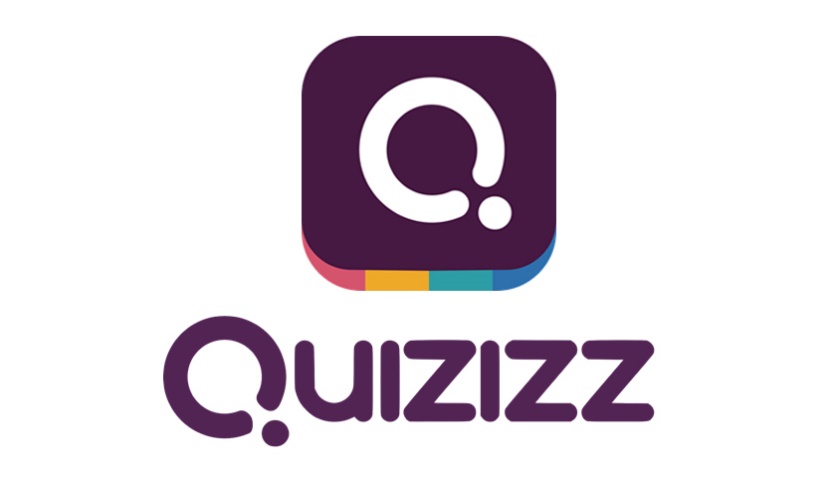 Computador Internet Participación Escucha activa CLASE 6REFERENTE CONCEPTUALESTRATEGIAS DE ENSEÑANZAS Y APRENDIZAJES RECURSOSINSTRUMENTOS EVALUATIVOS 1HORAS 4Nomadismo y sedentarismo en Colombia y AméricaComprende cómo se dio el paso del nomadismo al sedentarismo y cómo afecto esto a los diferentes aspectos de la sociedad.I. iniciar la clase hablando sobre los temas dando conclusiones y aclaraciones.D. dar la iniciativa sobre el video para evaluar los conocimientos del tema, seguido de la socialización de cada pregunta al terminar la evaluación. C. para concluir el tema hacer revisión de cuaderno y lograr la conclusión del tema.https://www.youtube.com/watch?v=0HVNQvvmlkEComputador Aportes del estudiantecuaderno QuizizzEscucha activa participación CLASE 7REFERENTES CONCEPTUALES ESTRATEGIAS DE ENSEÑANZA Y APRENDIZAJE RECURSOSINSTRUMENTOS EVALUATIVOS 2 HORA  4Ubicación espacialSabe qué referentes usar y cómo usarlos para ubicarse en el espacio.I. se inicia la clase saludando al alumno. Se da inicio al nuevo tema, con una pequeña introducción de la profesora.D. se da inicio al desarrollo de la clase con una imagen de los puntos cardinales, donde se explica al estudiante que varía de acuerdo a su posición.C. para concluir la profesora hará socialización del tema.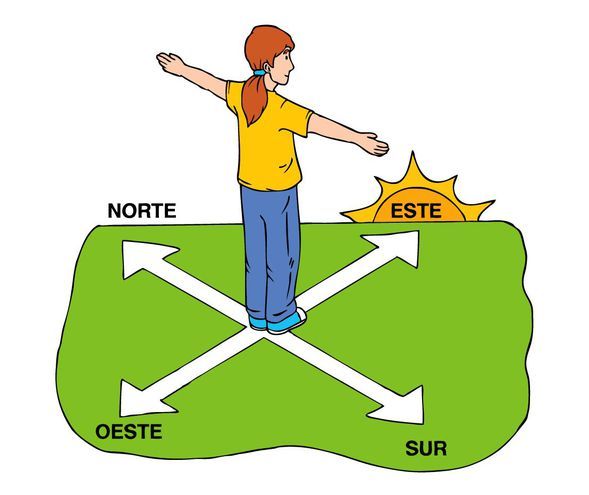 Computador Cuaderno y lápiz Notas Escucha activa Participación.Taller evaluativo.CLASE 8REFERENTES CONCEPTUALES ESTRATEGIAS DE ENSEÑANZA Y APRENDIZAJE RECURSOS INSTRUMENTOS EVALUATIVOS1 HORAS  4Ubicación espacialSabe qué referentes usar y cómo usarlos para ubicarse en el espacio.I. Se dará inicio a la clase con una introducción de parte de la docente y un taller.D. después de la introducción, la profesora abre espacio para la ronda participativa y para aclarar dudas del tema.C. para finalizar se hará la socialización del video. https://www.youtube.com/watch?v=c_Ac9VR11qc&t=411s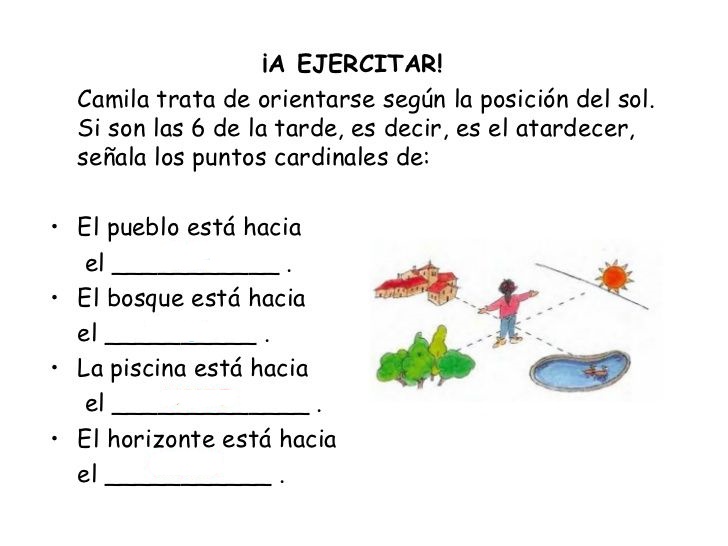 Computador Video educativoCuaderno y lápizQuizizzEscucha activa Participación notasCLASE 9REFERENTES CONCEPTUALES ESTRATEGIAS DE ENSEÑANZA Y APRENDIZAJE     RECURSOSINSTRUMENTOS EVALUATIVOS1 HORA      4Ubicación espacialSabe qué referentes usar y cómo usarlos para ubicarse en el espacio.I. la clase inicia con la proyección de 1 imagen de la rosa de los vientos los puntos cardinales e intermedios.D. en el desarrollo de la clase se les explicara a los estudiantes como se ubicaban los marinos en la antigüedad para llegar a un lugar específico.C. para terminar se abrirá un espacio para dudas y preguntas. 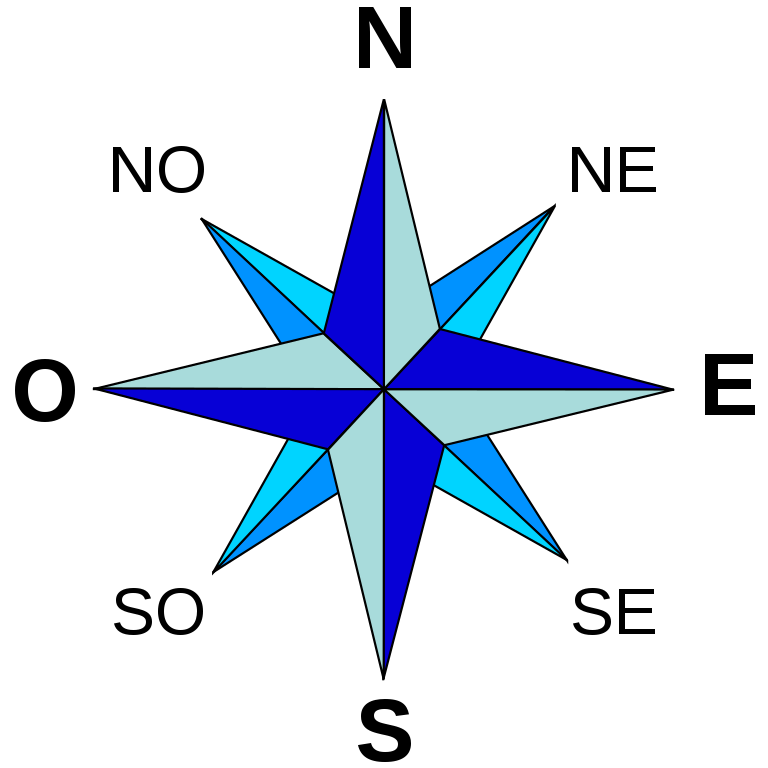 Mapas Computador Cuaderno y lápizEscucha activa Participación Notas CLASE 10REFERENTES CONCEPTUALES ESTRATEGIAS DE ENSEÑANZA Y APRENDIZAJE RECURSOSINSTRUMENTOS EVALUATIVOS2 HORA    4Ubicación espacialSabe qué referentes usar y cómo usarlos para ubicarse en el espacio.I. la clase inicia con la explicación de una actividad D. en el desarrollo de la clase se les explicara a los estudiantes como realizar la actividad y colorear el punto exacto con el color correspondiente.C. para terminar se abrirá un espacio para dudas y preguntas. 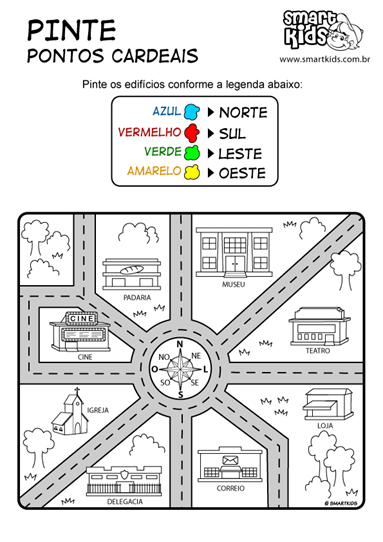 Computador Cuaderno y lápizInternetCopias Escucha activa ParticipaciónCuadernoCLASE 11REFERENTES CONCEPTUALESESTRATEGIAS DE ENSEÑANZA Y APRENDIZAJE RECURSOSINSTRUMENTOS EVALUATIVOS 1 HORAS   4Ubicación espacialSabe qué referentes usar y cómo usarlos para ubicarse en el espacio.I. se inicia la clase preguntándole a los estudiantes ¿Cuáles son los puntos cardinales e intermedios?D. seguido de la participación continuamos con la realización de un dibujo sobre la dirección en la que sale el sol.C. para concluir se toma nota de la participación y se evalúa la actividad. 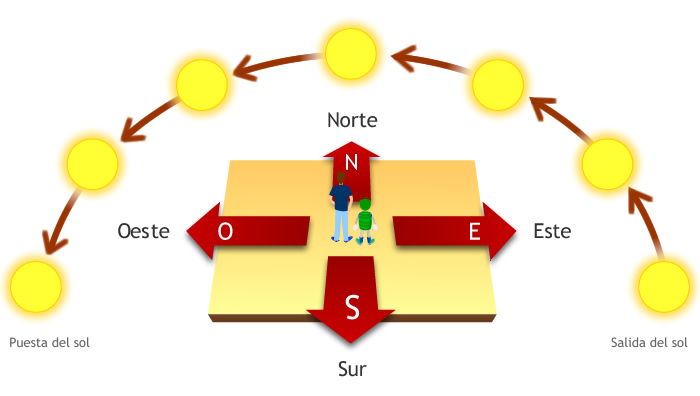 Taller Cuaderno y lápizColores Taller Escucha activa Concentración Comprensión Participación CLASE 12REFERENTE CONCEPTUAL ESTRATEGIAS DE ENSEÑANZA Y APRENDIZAJE RECURSOSINSTRUMENTOS EVALUATIVOS1 HORA     4Ubicación espacialSabe qué referentes usar y cómo usarlos para ubicarse en el espacio.I. se inicia la clase preguntándole a los estudiantes ¿Cuáles son los puntos cardinales e intermedios?D. seguido de la participación continuamos con la realización de un dibujo sobre la dirección en la que sale el sol.C. para concluir se toma nota de la participación y se evalúa la actividad. Taller Cuaderno y lápizColores Participación Escucha activa CLASE 13REFERENTE CONCEPTUALESTRATEGIAS DE ENSEÑANZAS Y APRENDIZAJES RECURSOS INSTRUMENTOS EVALUATIVOS 2 HORA 7Límites geográficos y fronteras de ColombiaComprende la importancia de los límites geográficos y el establecimiento de las fronteras en la organización de los territorios.I. se inicia la clase explicándole a los estudiantes con una pregunta ¿que son límites?  D. se desarrolla la clase explicando los límites marítimos y terrestres.C. para concluir se muestra en pantalla el mapa de Colombia y sus respectivos límites.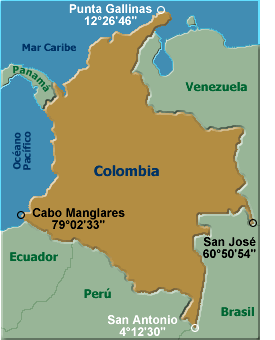 Copias Colores CuadernoComputadorEscucha activa Participación Notas Taller CLASE 12REFERENTE CONCEPTUAL ESTRATEGIAS DE ENSEÑANZA Y APRENDIZAJE RECURSOSINSTRUMENTOS EVALUATIVOS1 HORA     4Límites geográficos y fronteras de ColombiaComprende la importancia de los límites geográficos y el establecimiento de las fronteras en la organización de los territorios..I. iniciar la clase hablando sobre los temas dando conclusiones y aclaraciones.D. dar la iniciativa sobre el video para evaluar los conocimientos del tema, seguido de la socialización de cada pregunta al terminar la evaluación. C. para concluir el tema hacer revisión de cuaderno y lograr la conclusión del tema relacionado en el video. https://www.youtube.com/watch?v=P_49TFXlIsQ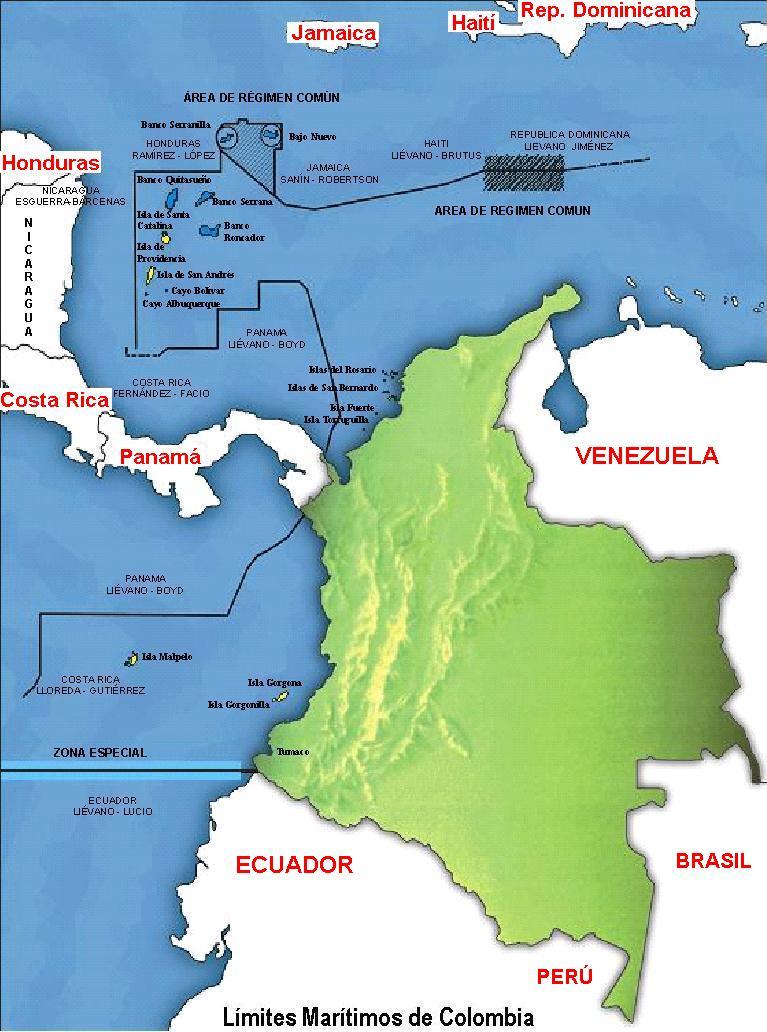 Cuaderno Notas Computador Internet Participación Escucha activa CLASE 12REFERENTE CONCEPTUAL ESTRATEGIAS DE ENSEÑANZA Y APRENDIZAJE RECURSOSINSTRUMENTOS EVALUATIVOS1 HORA     4Límites geográficos y fronteras de ColombiaComprende la importancia de los límites geográficos y el establecimiento de las fronteras en la organización de los territorios.I. iniciar la clase hablando sobre los temas dando conclusiones y aclaraciones.D. dar la iniciativa sobre el video para evaluar los conocimientos del tema, seguido de la socialización de cada pregunta al terminar la evaluación. C. para concluir el tema hacer revisión de cuaderno y lograr la conclusión del tema relacionado en el video. https://www.youtube.com/watch?v=P_49TFXlIsQCuaderno Notas Computador Participación Escucha activa CLASE 12REFERENTE CONCEPTUAL ESTRATEGIAS DE ENSEÑANZA Y APRENDIZAJE RECURSOSINSTRUMENTOS EVALUATIVOS2 HORA     4Límites geográficos y fronteras de ColombiaComprende la importancia de los límites geográficos y el establecimiento de las fronteras en la organización de los territorios I. iniciar la clase hablando sobre los temas dando conclusiones y aclaraciones.D. dar la iniciativa de la prueba en quizizz para evaluar los conocimientos del tema, seguido de la socialización de cada pregunta al terminar la evaluación. C. para concluir el tema hacer revisión de cuaderno y lograr la conclusión del tema.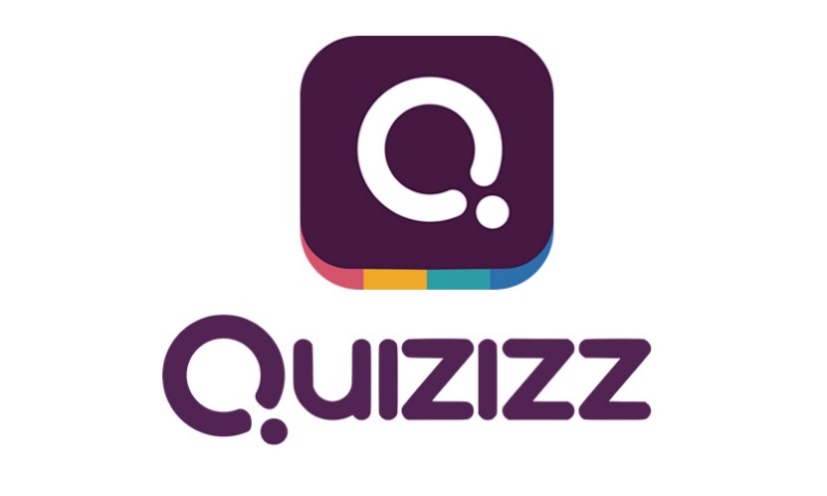 Cuaderno Notas Computador internetParticipación Escucha activa CLASE 12REFERENTE CONCEPTUAL ESTRATEGIAS DE ENSEÑANZA Y APRENDIZAJE RECURSOSINSTRUMENTOS EVALUATIVOS2 HORA     4Organización política de ColombiaComprende la importancia de la división de poderes en una democracia y la forma como funciona en Colombia..I. se inicia la clase con una pregunta ¿Cómo está organizando nuestro país políticamente? D. seguido se desarrolla la clase con preguntas del tema.C. para concluir se observa un video alusivo al tema. https://www.youtube.com/watch?v=RKsSl6jCW40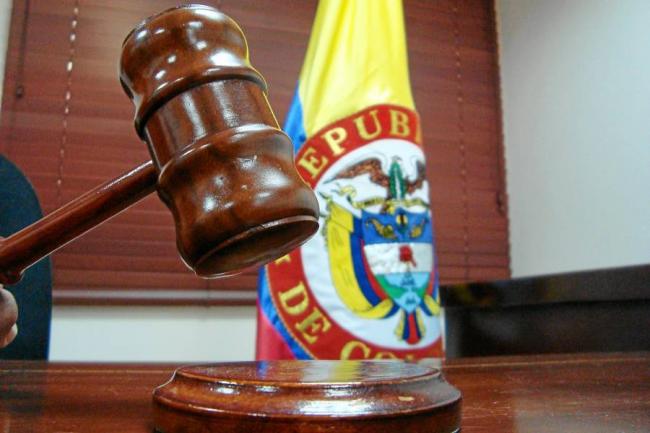 Cuaderno Notas Computador Participación Escucha activa CLASE 12REFERENTE CONCEPTUAL ESTRATEGIAS DE ENSEÑANZA Y APRENDIZAJE RECURSOSINSTRUMENTOS EVALUATIVOS1 HORA     4Organización política de ColombiaComprende la importancia de la división de poderes en una democracia y la forma como funciona en Colombia...I. se inicia la clase con una pregunta ¿Cómo está organizando nuestro país políticamente? D. seguido se desarrolla la clase con preguntas del tema luego se realizó un mapa conceptual sobre la estructura del estado colombiano.C. para concluir se socializa y explica el mapa conceptual. 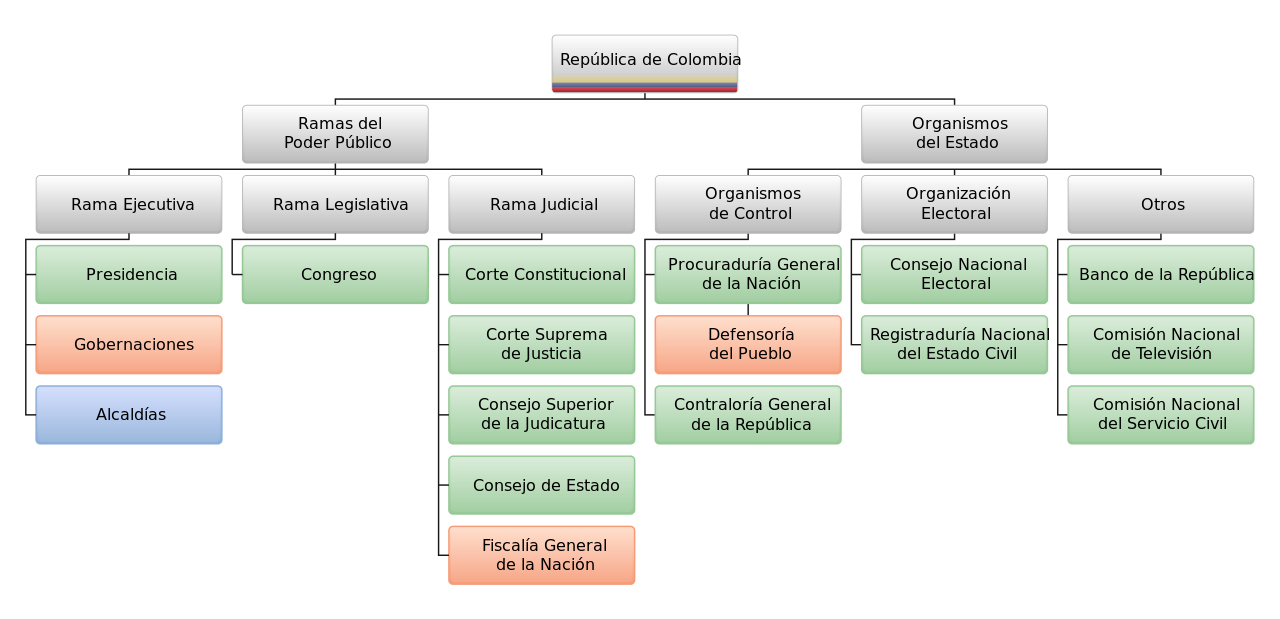 Cuaderno Notas Computador Constitución política de Colombia.Participación Escucha activa Prueba instruimos CLASE 12REFERENTE CONCEPTUAL ESTRATEGIAS DE ENSEÑANZA Y APRENDIZAJE RECURSOSINSTRUMENTOS EVALUATIVOS1 HORA     4Organización política de ColombiaComprende la importancia de la división de poderes en una democracia y la forma como funciona en Colombia.I. se inicia la clase con una pregunta ¿Cómo está organizando nuestro país políticamente? D. seguido se desarrolla la clase con preguntas del tema luego se realizó un mapa conceptual sobre la estructura del estado colombiano.C. para concluir se socializa y explica el mapa conceptual. Cuaderno Notas Computador Constitución política de Colombia.Participación Escucha activa CLASE 12REFERENTE CONCEPTUAL ESTRATEGIAS DE ENSEÑANZA Y APRENDIZAJE RECURSOSINSTRUMENTOS EVALUATIVOS2 HORA     4Organización política de ColombiaComprende la importancia de la división de poderes en una democracia y la forma como funciona en Colombia.I. se inicia la clase con una pregunta ¿ Cómo está organizando nuestro país políticamente? D. seguido se desarrolla la clase con la plataforma kahoot en donde los estudiantes responderán preguntas de falso y verdadero.https://kahoot.com/schools-u/C. luego se socializan las respuestas y se da la calificación final. 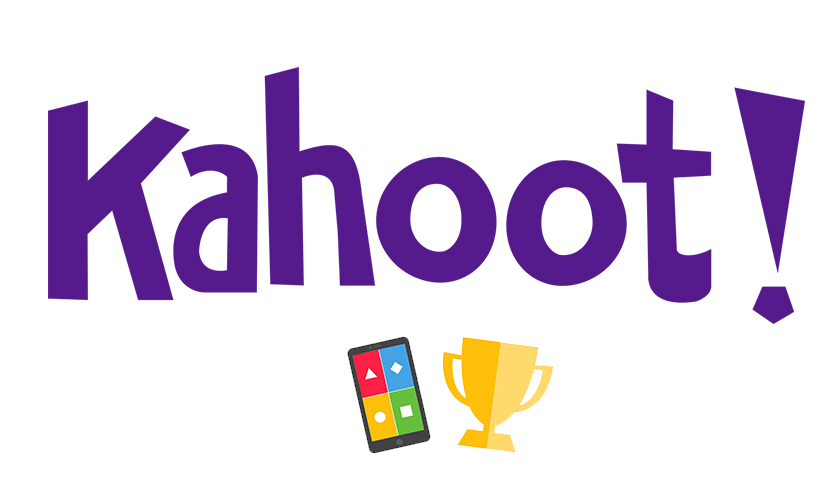 Cuaderno Notas Computador Constitución política de Colombia.Plataforma  kahootParticipación Escucha activa 